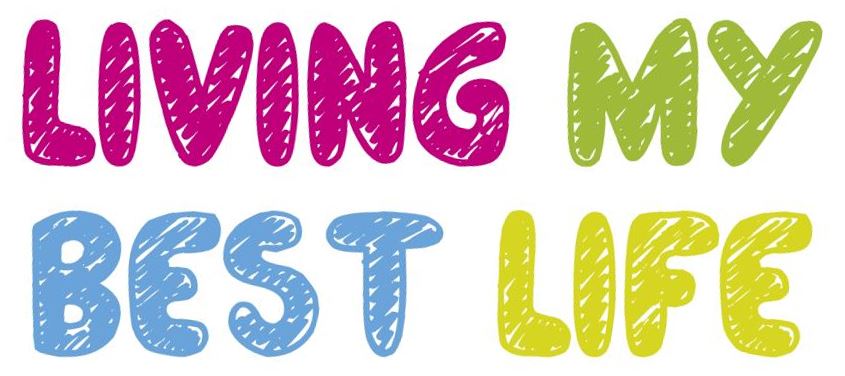 THIS IS MEMy views for my EHC needs assessment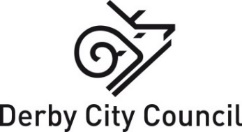 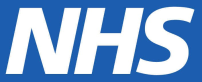 Want to tell us about yourself in a different way?Send us a video, drawing, story or anything else that will help us to learn a bit more about you. You can email any other things to us at EHCP@derby.gov.uk About this requestHow is your information used?The information that we collect will be combined with other information that we already hold or will be requesting from other professionals that may be involved with you. This will enable us to assess and understand your (or your child's) needs, assess your eligibility for support via an Education Health and Care Plan, and to either arrange support services on your behalf, or provide information to you about services that you can access. Information may also be used to identify families with multiple and complex needs under the National Troubled Families Programme, ensure they are receiving the most appropriate services and monitor the effectiveness of these services.We will use the information to keep you updated on the progress of an assessment or plan, either in writing, via email, over the phone or by SMS.Who will your information be shared with?The information you provide may be shared with other departments in the Council (such as Children's Social Care, Finance, Commissioning, Admissions, Education Welfare, Family Information Service, Education Psychology, Connexions, Business Intelligence etc), along with Health colleagues, Nottingham City Council Occupational Therapy service, Schools or other Educational Settings, your Employer, Enhance EHC Ltd. and the Tribunal Service. This will enable an informed decision to be made, and a multi-agency plan to be written. Your information may also be shared with the Department for Education (DfE), Ofsted, the Ministry for Housing, Communities and Local Government (MHCLG) and the HCPC, because we have a legal and statutory duty to do so.For further information about how your personal information will be used, please visit www.derby.gov.uk where you can see a full copy of our Privacy Notice. Alternatively, you can request a hard copy from the EHCP team by telephoning 01332 643616 or emailing SENDadmin@derby.gov.uk.My name isI like to be calledThese are the things that I am good atThese are things I like, things I don’t like and things I would like to tryThese are the things that people like about meThese are the things that I like about myselfThese are the things that people like about meThese are the things that are working well, not working so well and things that I would like to changeThese are my hopes and dreams for the futureOther things that I want to tell you about meDid you have any help completing this request?If you received help, please let us know who supported you. I completed this information myself I completed this information with help from somebody Somebody else completed this information on my behalfName: